Calculate the value of each letter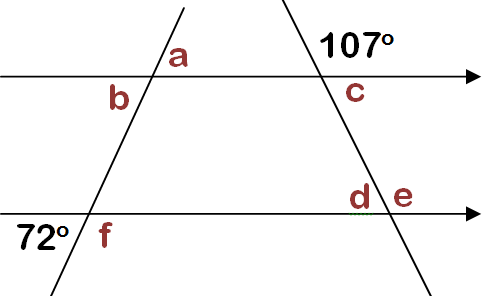 Find the area of the triangle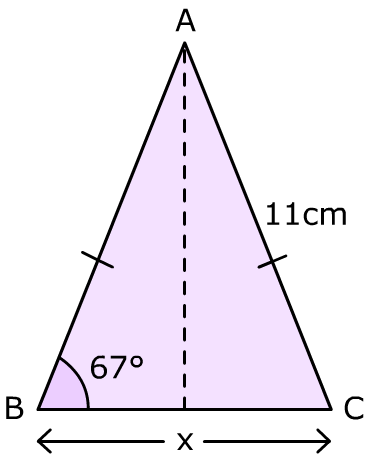 Find the volume of the prism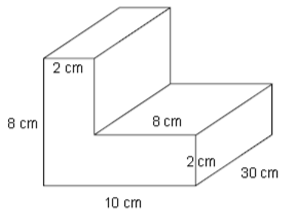 Find the missing length, x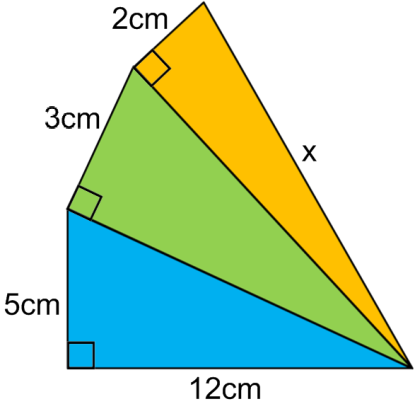 Find the volume of the prism 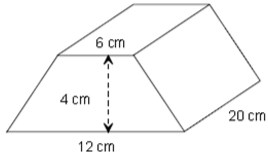 Find the angles a and b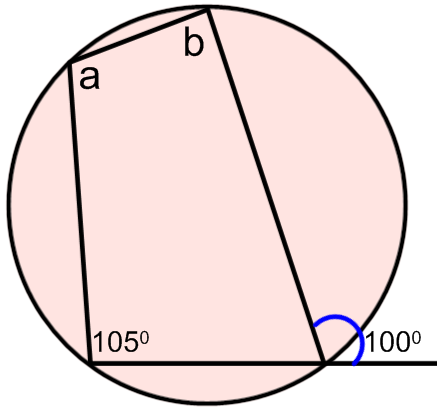 Find the lengths m and n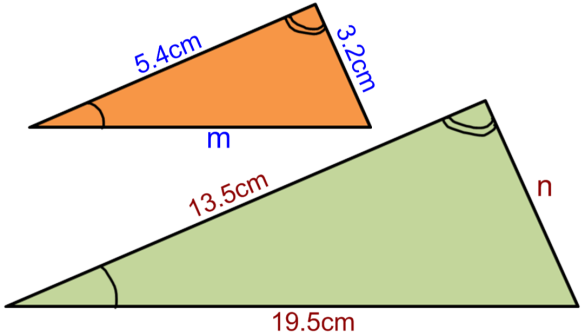 Explain how you can work out the interior angle of an n-sided regular polygon.Can you come up with a formula?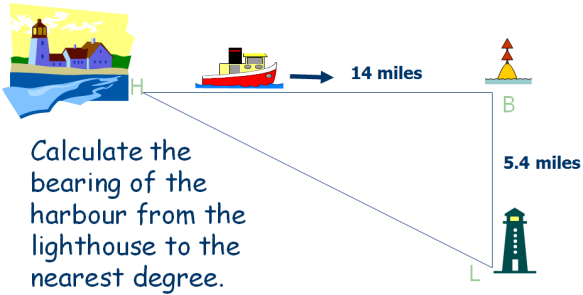 Find the area of Pacman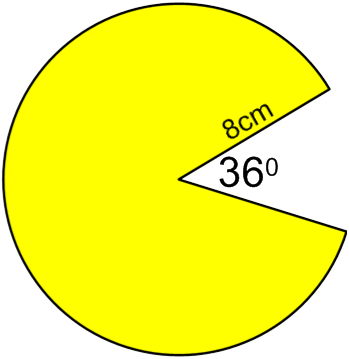 Now find the perimeterWork out the surface area of the cylinder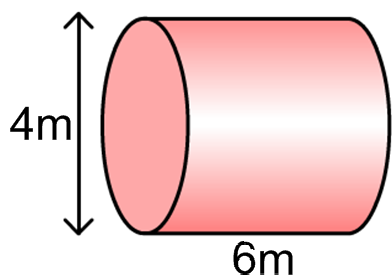 Describe fully the single transformation which maps A to B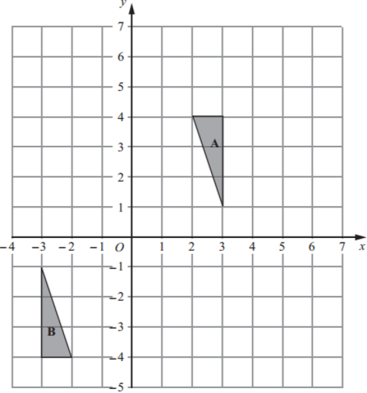 